Informacja o zgłoszeniuinstalowania, o którym mowa w art. 29 ust. 3 pkt 3 lit. d Garwolin dnia 28.07.2022 r.B.6743.699.2022.ACI n f o r m a c  j ao dokonaniu zgłoszeniaZgodnie z art. 30a pkt 1 ustawy z dnia 7 lipca 1994 roku – Prawa budowlane (tekst jednolity Dz.U. z 2021 roku. poz. 2351 ze zm.) informuje, że w Starostwie Powiatowym w Garwolinie w dniu 26.07.2022 roku ZOSTAŁO DORĘCZONE (ZŁOŻONE) przez Pana Stanisława Krzyśpiak ZGŁOSZENIE DOTYCZĄCE ZAMIARU PRZYSTĄPIENIA DO BUDOWY wewnętrznej i zewnętrznej instalacji  gazowej w istniejącym budynku mieszkalnym jednorodzinnym  na działce Nr 173/2 położonej w miejscowości Unin gm. Górzno- Starosta Powiatu Garwolińskiego 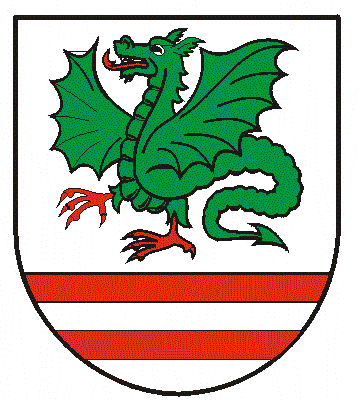 